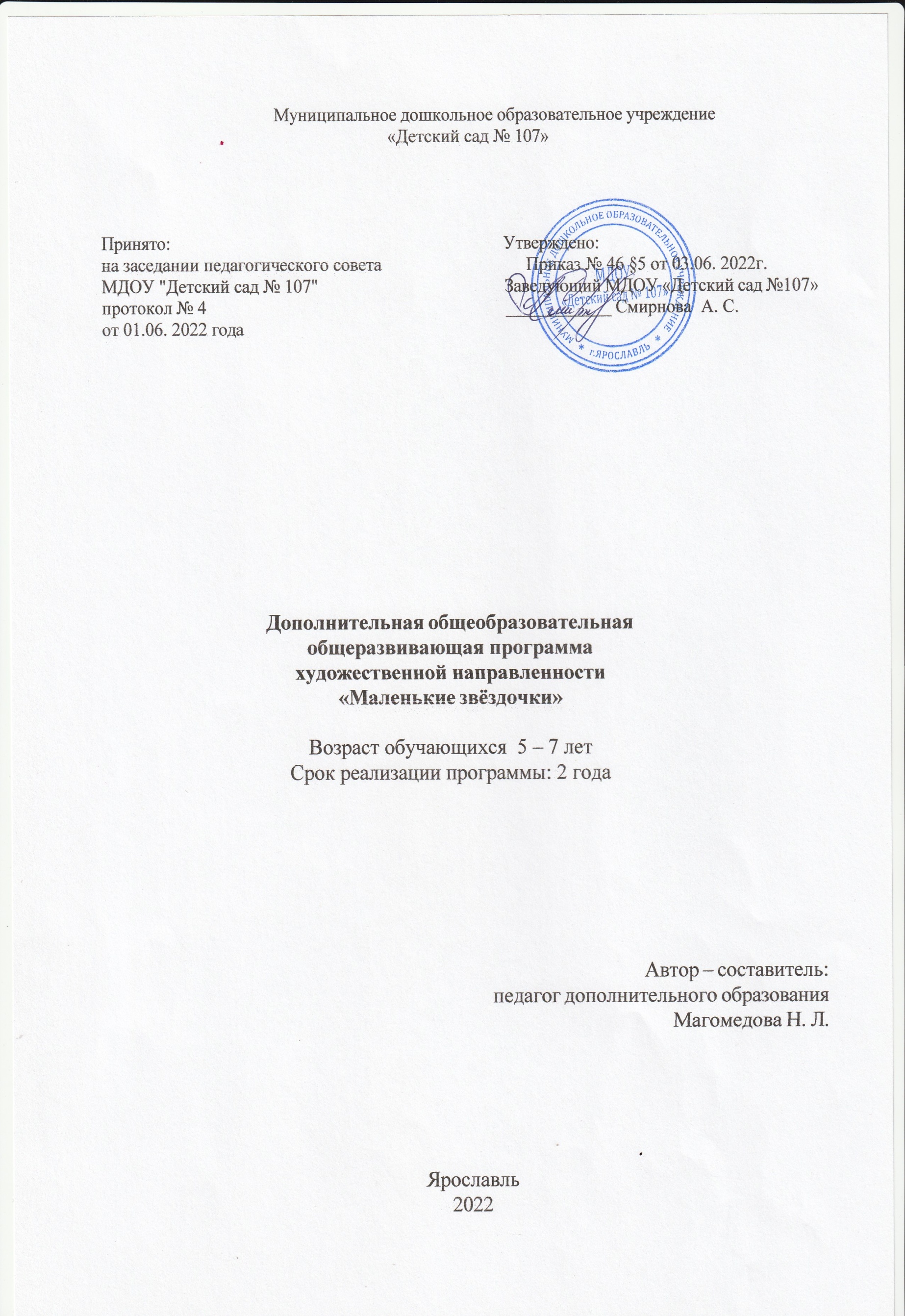 Пояснительная запискаВ настоящее время к организации обучения и воспитания детей в ДОУ предъявляют все более высокие требования. Одной из задач Федерального Государственного Образовательного Стандарта дошкольного образования является охрана и укрепления физического и психического здоровья детей, в том числе их эмоционального благополучия; развития способностей и творческого потенциала каждого ребёнка.Воображение ребенка, как об этом писал Л.С. Выготский, имеет двигательный характер. Дети подвижны, эмоциональны, восприимчивы, и поэтому большая часть информации легче усваиваться ими через движения. Необходимо применять в работе с дошкольниками разные виды музыкального движения, ведь музыка для ребенка - благодатная почва для активизации творческих способностей и воображения.Занятия ритмикой и танцем развивают физические качества, вырабатывают правильную осанку, посадку головы, походку, силу, ловкость, координацию движений, устраняют такие физические недостатки как сутулость, косолапость, искривление позвоночника и т.д. Танец обучает правилам поведения, хорошим манерам, культуре общения, развивает ассоциативное мышление, пробуждает фантазию и побуждает к творчеству, улучшает состояние здоровья.Предлагаемая программа по ритмопластике «Маленькие звездочки» с детьми старшего дошкольного возраста, направлена на разностороннее развитие, как в танцевально-хореографическом плане, так и в спортивно- оздоровительном. В данной программе сочетаются музыка, игра, движения, слова - все то, что необходимо детям для развития познавательной, эмоционально-волевой сферы, двигательной активности и творчества в движении.В основе разработки дополнительной общеобразовательной общеразвивающей программы «Ритмическая гимнастика» использована программа «СА-ФИ-ДАНСЕ», авторы Фирилева Ж.Е. Сайкина Е.Г.Направленность программы: физкультурно-спортивная.Актуальность программы в её разностороннем воздействии на опорно- двигательный аппарат, сердечно-сосудистую, дыхательную и нервную системы ребенка. Эмоциональность достигается не только музыкальным сопровождением и элементами танца, но и образными упражнениями, сюжетными композициями, которые отвечают возрастным особенностям дошкольников.Отличительные особенности в использовании нетрадиционных эффективных, разнообразных форм, средств и методов физического, эстетического и музыкального воспитания детей. Игровой метод придает учебно- воспитательномупроцессу привлекательную форму, облегчает процесс запоминания и освоения упражнений, повышает эмоциональный фон занятий, способствует развитию мышления, воображения и творческих способностей ребенка.Цель программы: содействие всестороннему развитию	личности дошкольника средствами танцевально-игровой гимнастики. Обучение по программе создает необходимый двигательный режим, положительный психологический настрой, хороший уровень занятий. Всё это способствует укреплению здоровья ребенка, его физическому и умственному развитию.Задачи программы:Развивающие:содействовать развитию чувства ритма, музыкального слуха, памяти, внимания, умения согласовывать движения музыкой;формировать	навыки	выразительности,	пластичности, грациозности	и изящества танцевальных движений и танцев;развитие способности воспринимать музыку, то есть чувство ее настроение и характер, понимать ее содержание;развитие ловкости, точности, координации движений;развитие гибкости и пластичности;развитие силы и выносливости;развитие умения ориентироваться в пространстве;обогащение двигательного опыта разнообразными видами движений; развитие восприятия, внимания, воли, памяти, мышления;развитие эмоциональной сферы и умения выражать эмоции. Обучающие:формирование умения импровизировать под незнакомую музыку;формирование адекватной оценки и самооценки;формирование чувства такта и культурных привычек в процессе группового общения с детьми и взрослыми;формирование правильной осанки, красивой походки; Воспитательные:воспитание интереса, потребности в движениях под музыку;воспитание самостоятельности в исполнении, побуждение детей к творчеству;воспитание умение правильно вести себя в группе во время движения.Основные принципы построения программыПрограмма рассчитана на 2 годаЗанятия осуществляются с учетом возрастных особенностей детей.Структура занятий по игровой ритмической гимнастике - общепринята. Каждое занятие состоит из трех частей: подготовительной, основной, заключительной.Подготовительная часть:игрогимнастика (строевые, общеразвивающие упражнения);игроритмика;музыкально-подвижные игры малой интенсивности;игры на внимание;игротанцы (танцевальные шаги, элементы хорегографии, ритмические танцы - не сложные по координации и хорошо изученные), а также упражнения танцевальноритмической гимнастики, отвечающие задачам подготовительной части.Основная часть:ритмические танцы;игропластика;музыкально-подвижные игры малой подвижности;креативная гимнастика и др.Заключительная часть:упражнения на расслабление мышц;дыхательные упражнения;упражнения на укрепление осанки;игровой массаж.Программа рассчитана на детей 5-7 лет,изучающих количество часов в год: 60, по 2 занятия в неделю. Длительность занятий:Для детей от 5 до 6 лет – не более 25 минут; Для детей от 6 до 7 лет – не более 30 минут.Процесс обучения осуществляется по календарно-тематическому плану, определяющему количество и содержание образовательной деятельности в месяц, в соответствие с изучаемой темой и ее сюжетным содержанием. Занятия проводятся во второй половине дня, в спортивном зале.Дети занимаются в специальной одежде:мальчики – белая футболка, черные шорты, белые носочки, черные чешки; девочки– гимнастические купальники белого цвета или белые футболки, юбочки, белые носочки, белые чешки.Раздел «Игроритмика» является основой для развития чувства ритма и двигательных способностей детей, позволяющих свободно, красиво и координационно правильно выполнять движения под музыку, соответственно ее структурным особенностям, характеру, метру, ритму, темпу и другим средствам музыкальной выразительности. В этот раздел входят специальные упражнения для согласования движений с музыкой, музыкальные задания и игры.Раздел «Игрогимнастика» служит основой для освоения ребенком различных видов движений, обеспечивающих эффективное формирование умений и навыков, необходимых при дальнейшей работе по программе «СА-ФИ-ДАНСЕ». В раздел входят строевые, общеразвивающие, акробатические упражнения, а также на расслабление мышц, дыхательные и на укрепление осанки.Игротанцы направлены на формирование у воспитанников танцевальных движений, что способствует повышению общей культуры ребенка. Танцы имеют большое воспитательное значение и доставляют эстетическую радость занимающимся. В этот раздел входят: танцевальные шаги, элементы хореографических упражнений и такие танцевальные формы, как историко- бытовой, народный, бальный, современный и ритмические танцы.В разделе «танцевально-ритмическая гимнастика» представлены образнотанцевальные композиции, каждая из которых имеет целевую направленность, сюжетный характер и завершенность. Все композиции объединяются в комплексы упражнений для детей различных возрастных групп.Раздел «Игропластика» основывается на нетрадиционной методике развития мышечной силы и гибкости занимающихся. Здесь используются элементы древних гимнастических движений и упражнений стретчинга, выполняемые в игровой сюжетной форме.Раздел «Пальчиковая гимнастика» в программе служит для развития ручной умелости, мелкой моторики и координации движений рук. Упражнения, превращая учебный процесс в увлекательную игру, не только обогащают внутренний мир ребенка, но и оказывают положительное действие на улучшение памяти, мышления, развивают фантазию.Раздел «самомассаж» является основой закаливания и оздоровления детского организма. Такие упражнения способствуют формированию у ребенка сознательного стремления к здоровью, развивая навык собственного оздоровления.Раздел «Музыкально-подвижные игры» содержит упражнения, применяемые практически на всех занятиях, и является ведущим видом деятельности дошкольника.  Здесь  используются  приемы  имитации,  подражания,  образныесравнения, ролевые ситуации, соревнования – все то, что требуется для достижения поставленной цели при проведении занятий по танцевально-игровой гимнастике.Раздел «Игры-путешествия» (или сюжетные занятия) включает все виды подвижной деятельности, используя средства предыдущих разделов программы. Данный материал служит основой для закрепления умений и навыков, приобретенных ранее, помогает сплотить ребят, дает возможность стать тем, кем мечтаешь, побывать, где захочешь и увидеть, что пожелаешь.Раздел «Креативная гимнастика» предусматривает целенаправленную работу педагога по применению нестандартных упражнений, специальных заданий, творческих игр, направленных на развитие выдумки, творческой инициативы. Благодаря этим занятиям создаются благоприятные возможности для развития созидательных способностей детей, их познавательной активности, мышления, свободного самовыражения и раскрепощенности.Материально-техническое оснащение программымузыкальный центр;аудио-материал;гимнастические коврики;ноутбук;Атрибуты (султанчики, погремушки, ленты, шумовые игрушки платочки, бубны, ленточки на кольцах, ленточки на палочках, обручи, плоские кольца, флажки, цветы, воздушные шарики, мячи, колокольчики, шляпки)Для открытых уроков и отчетных концертов используются также костюмы и дополнительные атрибуты, для яркости представления приобретенных навыков по программе «Ритмопластика»Календарное планирование для детей 5-6 лет (1 год обучения)Задачи программы:Развивающие:содействовать развитию чувства ритма, музыкального слуха, памяти, внимания, умения согласовывать движения музыкой;формировать	навыки	выразительности,	пластичности,	грациозности	и изящества танцевальных движений и танцев;развитие способности воспринимать музыку, то есть чувство ее настроение и характер, понимать ее содержание;развитие ловкости, точности, координации движений;развитие гибкости и пластичности;развитие силы и выносливости;развитие умения ориентироваться в пространстве;обогащение двигательного опыта разнообразными видами движений;развитие восприятия, внимания, воли, памяти, мышления;развитие эмоциональной сферы и умения выражать эмоции. Обучающие:формирование умения импровизировать под незнакомую музыку;формирование адекватной оценки и самооценки;формирование чувства такта и культурных привычек в процессе группового общения с детьми и взрослыми;формирование правильной осанки, красивой походки; Воспитательные:воспитание интереса, потребности в движениях под музыку;воспитание самостоятельности в исполнении, побуждение детей к творчеству;воспитание умение правильно вести себя в группе во время движения.Планируемые результаты:год обучения (5-6 лет):Знают правила безопасности при занятиях физическими упражнениями без предметов и с предметами;Владеют навыками по различным видам передвижений по залу и приобретают определенный	«запас»	движений	в	общеразвивающих	и	танцевальных упражнениях;Могут передавать характер музыкального произведения в движении (грустный, веселый, лирический, героический и т.д.);Владеют основными хореографическими упражнениями по программе этого года обучения;Умеют исполнять ритмические танцы и комплексы упражнений, а также двигательные задания по креативной гимнастике этого года обучения.Календарно-тематическое планирование (1 год обучения)Октябрь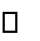 НоябрьДекабрьЯнварьФевральМартАпрельМайКалендарное планирование для детей 6-7 лет (2 год обучения)Задачи программы:Развивающие:содействовать развитию чувства ритма, музыкального слуха, памяти, внимания, умения согласовывать движения музыкой;формировать навыки выразительности, пластичности, грациозности и изящества танцевальных движений и танцев;развитие	способности	воспринимать	музыку,	то	есть	чувство	ее настроение и характер, понимать ее содержание;развитие ловкости, точности, координации движений;развитие гибкости и пластичности;развитие силы и выносливости;развитие умения ориентироваться в пространстве;обогащение двигательного опыта разнообразными видами движений;  развитие восприятия, внимания, воли, памяти, мышления;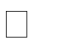 развитие эмоциональной сферы и умения выражать эмоции. Обучающие:формирование умения импровизировать под незнакомую музыку;формирование адекватной оценки и самооценки;формирование	чувства	такта	и	культурных	привычек	в	процессе группового общения с детьми и взрослыми;формирование правильной осанки, красивой походки; Воспитательные:воспитание интереса, потребности в движениях под музыку;воспитание	самостоятельности	в	исполнении,	побуждение	детей	к творчеству;воспитание умение правильно вести себя в группе во время движения.Планируемые результаты:год обучения (6-7 лет):Знают	правила	личной	гигиены	при	занятиях	физическими упражнениями;Могут хорошо ориентироваться в зале при проведении музыкально- подвижных игр;Умеют выполнять специальные упражнения для согласования движений этого года обучения;Умеют исполнять ритмические танцы и комплексы упражнений, а также двигательные задания по креативной гимнастике этого года обучения.Календарно-тематическое планированиеОктябрьНоябрьДекабрьЯнварьФевральМартАпрельМайУчебный планПервый год обученияВторой год обученияКалендарный учебный график программы «Ритмопластика»Работа с родителямиЦель взаимодействия с семьей — установление партнерских отношений с родителями в процессе развития и воспитания детей. Максимальная открытость образовательной деятельности направлена на становление партнёрских взаимоотношений педагога с родителями. Основные принципы работы с родителями:Принцип открытости и доверия – предоставление каждому родителю возможности знать и видеть, как происходит процесс обучения дети;Принцип сотрудничества - общение «на равных».Принцип согласованного взаимодействия - возможность высказывать друг другу свои соображения о тех или иных проблемах воспитания;Принцип воздействия на семью через ребенка – ребенок делится своими впечатлениями с родителями.Формы взаимодействия с родителями:Информирование родителей (рекламные буклеты, информационные стенды, памятки);Консультирование родителей (консультации по различным вопросам);Просвещение и обучение родителей (индивидуальные консультации, творческие задания, папки-передвижки, папки-раскладушки.).Оценочные и методические материалыФормы контроляФормы отслеживания и фиксации образовательных результатов являются:результаты мониторинга достижения детьми результатов освоения программытабель посещаемости детейФормой предоставления и демонстрации образовательных результатов являются открытые занятия для родителей.Система контроля результативностиСистема мониторинга осуществляется в форме педагогической диагностики и обеспечивает комплексный подход к оценке индивидуальных достижений детей. Позволяет осуществлять оценку динамики их достижений в соответствии с реализуемой программой.Оценка уровня развития двигательной сферы и освоения танцевальных навыков детей:балл – ребенок не демонстрирует указанный навык;балла – допускает грубые ошибки по указанному критерию, не заинтересован в качественном выполнении задания;балла – демонстрирует частично усвоенный навык с ошибками, нуждается в помощи взрослого;балла – демонстрирует усвоенный навык с незначительными подсказками со стороны взрослого;баллов – ребенок имеет полностью усвоенный навык, выполняет все задания без посторонней помощи, заинтересован в конечном результате.Нормативными вариантами развития двигательной сферы и освоения танцевальных навыков можно считать средние значения по каждому ребенку или общегрупповому параметру больше 3,8. Эти же параметры в интервале средних значений от 2,3 до 3,7 можно считать показателями наличия проблем в развитии двигательной сферы и освоении танцевальных навыков детьми.Результаты  педагогической  диагностики  заносятся  в  диагностические  карты.Диагностика достижения детьми результатов освоения программы «Ритмопластика», 5-6 лет (1 год обучения)Диагностика достижения детьми результатов освоения программы «Ритмопластика», 6-7 лет (2 год обучения)Литература, используемая для обучения и мониторинга:Буренина А.И. Ритмическая мозаика: (Программа по ритмической пластике для детей дошкольного и младшего школьного возраста) – СПб.: ЛОИРО, 2000.	Белкина С.И. и др. Музыка и движение: Упражнения, игры и пляски для детей 6-7 лет. – М.: Просвещение, 1984.Бриске И.Э. Ритмика и танец. Челябинск, 1993г.Ваганова А.Я. Основы классического танца. - Л.: Просвещение, 1980.Ерохина О.В. Школа танцев для детей. Мир вашего ребенка. Ростов -на – Дону«Феникс» 2003г.Зарецкая Н.В. Танцы для детей старшего дошкольного возраста. Москва 2007г.Константинова А.И. Игровой стретчинг. – СПб.: Вита, 1993.	Константинова Л.Э. Сюжетно-ролевые игры для дошкольников. – СПб: Просвещение, 1994.	Макарова Е.П. Ритмическая гимнастика и игровой танец в занятиях стретчингом. – СПб: Искусство, 1993.	Михайлова М.А., Воронина Н.В. Танцы, игры, упражнения для красивого движения. Ярославль 2004г.Слуцкая С.Л. «Танцевальная мозаика». - М.: Линка – Пресс, 2006.Суворова Т.И. Танцевальная ритмика для детей: Учеб. пособие. – СПб.:«Музыкальная палитра», 2004.Пуртова Т. В. и др. Учите детей танцевать: Учебное пособие – М.: Владос, 2003Уральская В.И. Рождение танца. – М.: Варгус, 1982.	Фирилева Ж. Е., Сайкина Е.Г. «Са-фи-дансе»: Танцевально-игровая гимнастика для детей. – СПб.: «Детство - пресс», 2000.Чибрикова-Луговская А.Е. Ритмика. Москва 1998г.Неделя№ ЗанятияВводная частьОсновная частьЗаключительная часть1-яЗанятие 1Строевые упражнения:построение в колонну, шеренгуходьба на носках «кошеска» и высоким подниманием бедра «цапля»	построение в круг Игроритмика:хлопки на каждый счет и через счетТанцевальные шаги:приставной и скрестный шаг в сторону.Общеразвивающие упражнения без предмета:сочетание основных движений прямыми и согнутыми руками Ритмический танец:«Полька-хлопушка»Музыкально – подвижная игра:  «Эхо»Упражнение на расслабление мышц, дыхательные и на укрепление осанки:Потряхивание кистями рук и предплечьями вположении сидя и стоя2-яЗанятие 2Занятие 3Строевые упражнения:построение в колонну, шеренгу по команде (образно – двигательные упражнения «солдатики)передвижение в сцеплении за руки «гусеница»Игроритмика:хлопки в такт музыкиПостроение врассыпную.Общеразвивающие упражнения без предмета: основные упражнения прямыми и согнутыми руками и ногами, выполняемые под музыку.Основные движения туловищем и головойТанцевальные шаги:Шаг с носка, на носках Музыкально – подвижная игра:«Найди свое место» (второй вариант)Игровой самомассаж: Поглаживание рук и ног в образно-игровой форме.3-яЗанятие 4Занятие 5Строевые упражнения:Передвижение в обход, шагом и бегом. Бег по кругу и по ориентирам «змейкам»Перестроение из одной шеренги в несколько по образному	расчету и	указаниюпедагога	с использованием речитативаИгроритмика:Шаги на каждый счет и через счетПостроение врассыпную.Общеразвивающие упражнения без предмета:Стойки на прямых и согнутых ногах в сочетании с другими движениямиОсновные	движения туловищем	всочетании с другими движениями Танцевальные шаги:Шаг с носка, на носках Танец:«Матушка - Россия»Музыкально – подвижная игра:«Космонавты»Упражнение на расслабление мышц, дыхательные и на укрепление осанки:Раскачивание руками из различных исходныхположений4-яЗанятие 6Занятие 7Игроритмика:На первый счет - хлопок, на второй, третий, четвертый счет - паузаИгропластикаупражнения	для	развития	гибкостиТанцевально-ритмическая гимнастика:Игровой самомассаж:Поглаживание отдельных частей телаСтроевые упражнения:построение в шеренгуПовороты переступанием по распоряжению в образно-двигательных действиях«Часики»Ритмический танец:Полька	«Старый	жук»Музыкально-подвижная игра: «Поезд»в определенном порядке в образноигровой форме. Для кистей и пальцев5-яЗанятие  8Занятие 9Игроритмика:На первый счет - хлопок, на второй, третий, четвертый счет - пауза Строевые упражнения:построение в шеренгуПовороты переступанием по распоряжениюПерестроение в кругПальчиковая гимнастика:Поочередное	сгибание	и	разгибание пальцев рукТанцевально-ритмическая гимнастика:«Часики»Ритмический танец:«Старый жук»Упражнение на расслабление мышц, дыхательные и на укрепление осанки:И.п. - стойка руки за спину. В этом исходном положении выполняются	наклоны,повороты	туловища, приседы2-яЗанятие 10Занятие 11Игроритмика:На первый счет - хлопок, на второй, третий, четвертый счет - пауза Строевые упражнения:построение в шеренгуПовороты переступанием по распоряжению в образно-двигательных действияхИгропластикаупражнения для развития гибкостиТанцевально-ритмическая гимнастика:«Часики»Ритмический танец:Полька «Старый жук» Музыкально- подвижная игра: «Поезд»Игровой самомассаж:Поглаживаниеотдельных	частей	тела		в определенном порядке		в образноигровой форме. Для кистей и пальцев3-яЗанятие 12Занятие 13Игроритмика:ходьба, сидя на стулехлопки	в	такт	музыки (образно- звуковые действия «горошинки» Строевые упражнения:перестроение из одной шеренги в несколько по распоряжению и ориентирам («шишки, желуди, орехи» - образно-двигательные действия)Общеразвивающие упражнения с предметами:упражнения	с погремушками, султанчиками,хлопками Танцевальные шаги:Пружинные полуприседы Ритмический танец:«танец сидя»Музыкально-подвижная игра:«Цапля и лягушки»Упражнение на расслабление мышц, дыхательные и на укрепление осанки:Потряхивание кистями рукРасслабление рук с выходом4-яЗанятие 14Занятие 15Строевые упражнения:построение в шеренгу, круг Танцевальные шаги:Танцевально-ритмическая гимнастика:упражнение	с	погремушками,султанчиками или хлопками «У оленя дом большой»Упражнение на расслабление мышц, дыхательные и на укрепление осанки:расслабление рук  сприставные шаги в сторонушаг с небольшим подскокомРитмический танец:«Кузнечик»Музыкально-подвижная игра:«Цапля и лягушки»выходомупражнение на укрепление осанки5-яЗанятие 16Строевые упражнения:бег по кругу с ориентирами «змейка»Музыкально-подвижная игра:«Конники-спортсмены»Танцевально-ритмическая гимнастика:«карусельные лошадки» Ритмический танец:«Автостоп»Пальчиковая гимнастика:выставление	одного, двух	и т.д.пальцевТанцевальные шаги:сочетание приставных и скрестных шагов в сторонуУпражнение на расслабление мышц, дыхательные и на укрепление осанки: контрастные движения руками на напряжение	и расслабление1-яЗанятие 17Занятие 18Строевые упражнения:Построение в шеренгу Игроритмика:Выполнение	различных	простых движений руками в различном темпе.Танцевальные шаги:Комбинация из изученных танцевальных шагов. Построение в кругТанцевально-ритмическая гимнастика:«Воробьиная дискотека» Музыкально- подвижная игра:«Музыкальные стулья»Игровой самомассаж:Поглаживаниеотдельных частей тела в определенном порядке	вобразноигровой форме. Для кистей и пальцев2-яЗанятие19 Занятие 20Строевые упражнения:Построение в круг Игроритмика:На каждый счет занимающиеся по очереди поднимают руки вперед, затем такжеопускают внизТанцевальные шаги:Мягкий, высокий шаг на носках.Танцевально-ритмическая гимнастика:«Песня короля»Музыкально-подвижная игра:«Найди	предмет»	(на воспроизведение динамики звука»3-яЗанятие 21Занятие 22Строевые упражнения:Построение в круг Игроритмика:На каждый счет занимающиеся по очереди хлопают в ладошиТанцевальные шаги:Мягкий, высокий шаг на носках.Танцевально-ритмическая гимнастика:«Песня короля»Игропластикаупражнения для развития мышечной силы в образных и игровых двигательныхдействиях и заданиях упражнение «змея»Музыкально-подвижная игра:«Найди	предмет»		(на воспроизведение	динамики звука»4-яЗанятие 23Занятие 24Строевые упражнения:Передвижение шагом и бегом.Построение в кругИгроритмика:На каждый счет занимающиеся по очереди хлопают в ладошиРитмический танец:«Большая стирка»Танцевально-ритмическая гимнастика:«Песня короля»Музыкально-подвижная игра:«Музыкальные стулья»Игровой самомассаж:Поглаживаниеотдельных	частей		тела		в определенном порядке	в образноигровой	форме.	 Для кистей и пальцев5-яЗанятие 25Строевые упражнения:Передвижение шагом и бегом. Построение в кругИгроритмика:На	воспроизведение	динамики	звука.Увеличение круга - усиление звука, уменьшение круга - уменьшение звукаРитмический танец:«Большая стирка»Танцевально-ритмическая гимнастика:«Часики»«Карусельные лошкадки» Музыкально- подвижная игра:«Музыкальные стулья» Игровой самомассаж:Поглаживание отдельных частей тела в определенном порядке в образноигровойформе. Для кистей и пальцевУпражнение на расслабление мышц, дыхательные и на укрепление осанки:Имитационнообразныеупражнения на	дыхание	в положении лежа3-яЗанятие 26Занятие 27Строевые упражнения:Построение в шеренгу Игроритмика:Выполнение	различных	простых движений руками в различном темпе.Танцевальные шаги:Комбинация из изученных танцевальных шагов. Построение в кругТанцевально-ритмическая гимнастика:«Воробьиная дискотека» Музыкально- подвижная игра:«Музыкальные стулья»Игровой самомассаж:Поглаживаниеотдельных частей тела в определенном порядке	в образно игровой форме. Для кистей и пальцев4-яЗанятие 28Занятие 29Строевые упражнения:Музыкально-подвижная	игра	«Быстропо местам» (танцевально-игровая гимнастика«Сафи-дансе», Ж.Е.	Фирилева,	Е.Г. Сайкина, стр.49) Игроритмика:Строевые упражнения:Музыкально-подвижная	игра	«Быстропо местам» (танцевально-игровая гимнастика«Сафи-дансе», Ж.Е.	Фирилева,	Е.Г. Сайкина, стр.49) Игроритмика:Танцевально-ритмическая гимнастика:Танец «На крутом бережку» Пальчиковая гимнастика:Общеразвивающее упражнение пальчикамиИгропластика:Специальноеупражнение	на развитие силы мышц.Упор лежа прогнувшись «змея»Акцентированная ходьба с махом руками вниз н сильную долю тактаАкцентированная ходьба с махом руками вниз н сильную долю тактаЛежа на спине, руки вверх	-принять  группировку  «ежика»Упражнение на расслабление мышц, дыхательные	и	наукрепление осанки:Имитационнообразные упражнения в расслабленииЛежа на спине, полное расслабление- поза «спящего»5-яЗанятие 30Занятие 31Строевые упражнения:Построение в шеренгу, сцепление за рукиИгроритмика:Выполнение	простых	движений руками различном темпевТанцевально-ритмическая гимнастика:«Воробьиная дискотека» Музыкально- подвижная игра:«Автомобили»Игропластикаупражнения для развития мышечной силы в заданияхУпражнение на расслабление мышц, дыхательные и на укрепление осанки:Имитационнообразные упражнения на дыхание	в положении стоя1-яЗанятие 32Строевые упражнения:Построение в круг Игроритмика:Поднимание и опускание рук на 4 счета, на 2 счета и на каждый счетРитмический танец:«Галоп шестерками» на приставном шаге.Танцевально-ритмическая гимнастика:Построение	врассыпную.«Песня Муренки».Игропластика:Специальные упражнения для развития гибкости. Морские фигурыКреативная гимнастика:«Море волнуется»2-яЗанятие 33Занятие 34Строевые упражнения:Построение в круг Игроритмика:Поднимание и опускание рук на 4 счета, на 2 счета и на каждый счетРитмический танец:«Галоп шестерками» на приставном шаге.Танцевально-ритмическая гимнастика:Построение	врассыпную.«Песня Муренки».Игропластика: Специальные упражнения для развития силы мышц. МорскиефигурыКреативная гимнастика:«Море волнуется»3-яЗанятие 35Занятие 36Строевые упражнения:Построение в круг Игроритмика:Поднимание и опускание рук на 4 счета, на 2 счета и на каждый счетТанцевально-ритмическая гимнастика:Перестроение из одной шеренги в несколько по распоряжению педагога.«У оленя дом большой»«На крутом бережку»«Песня Муренки»Музыкально-подвижная игра:«Водяной». Игра направлена на развитие быстроты и ловкости.Игропластика:Построение врассыпнуюСпециальные упражнения для развития силы мышц. МорскиефигурыКреативная гимнастика:«Создай образ». Игровые задания для развития пластической выразительностипри создании образаУпражнение на расслабление мышц, дыхательные и на укрепление осанки:Имитационнообразныеупражнения на дыхание «насос»4-яЗанятие 37Музыкально-подвижная игра по ритмике:Построение врассыпную. Под музыку марша все маршируют в любом направлении, под музыку польки все прыгают.Игроритмика:Акцентированная ходьба с махом руками вниз на сильную долю тактаРитмический танец:«Если весело живется»Танцевально-ритмическая гимнастика:«на крутом бережку»Игропластика:Специальноеупражнение на развитие силы мышц.Упор	лежа прогнувшись «змея»Лежа на спине, руки вверх - принять группировку«ежика» Упражнение на расслабление мышц,дыхательные	и	на укрепление осанки:Имитационнообразные упражнения в расслабленииЛежа	на	спине, полное расслабление - поза«спящего»5-яЗанятие 38Строевые упражнения:Построение в круг и передвижение по кругу в сцеплении Игроритмика:Различие динамики звука «громко-тихо»Ритмический танец:«Танец утят»Музыкально-подвижная игра:«Отгадай чей голосок?»Игровой самомассаж: Поглаживание рук и ног в образно-игровой		форме («ладошкимочалка»,	«смываем водичкой руки, ноги»)1-яЗанятие 39Строевые упражнения:Построение в круг и передвижение по кругу в сцепленииМузыкально-подвижная игра:«Отгадай чей голосок?» Игроритмика:Различие динамики звука «громко-тихо»Танцевально-ритмическая гимнастика:«Хоровод»Ритмический танец:«Танец утят»Игровой самомассаж:Поглаживание рук и ног в образно- игровой	форме(«ладошкимочалка»,	«смываем водичкой руки, ноги»)2-яЗанятие 40Занятие 41Строевые упражнения:Построение в круг Креативная гимнастика:Импровизация движений под песню. Дети самостоятельно танцуют под любую песню Игроритмика:Акцентированная ходьба с махом руками вниз на сильную долю тактаРазличие  динамики  звука  «громко-тихо»Музыкально-подвижная игра по ритмике:«Эхо». Педагог показывает движения детям и дети повторяютТанцевальные шаги:Комбинация из танцевальных шаговТанцевально-ритмическая гимнастика:«У оленя дом большой»«на крутом бережку» Ритмический танец:«Если весело живется»Пальчиковая гимнастика:Выполнение фигурокиз пальчиков Упражнение на расслабление мышц,	дыхательныеи	на укрепление осанки:Имитационнообразные упражнения в расслабленииПотряхиваниекистями	рук	-«воробушки полетели»3-яЗанятие 42Занятие 43Строевые упражнения:Построение	в	шеренгу	и колонну	по распоряжениюИгроритмика:Различие динамики звука «громко-тихо»Танцевально-ритмическая гимнастика:Перестроение из одной шеренги в несколько по команде и ориентирам Музыкально-подвижная игра:Попрыгунчики-воробышки»Пальчиковая гимнастика:И.п. -	сед	на стульчике. Общеразвивающие упражнения пальчиками4-яЗанятие 44Занятие 45Строевые упражнения:Построение	в	шеренгу	и колонну	по распоряжениюИгроритмика:Различие динамики звука «громко-тихо»Музыкально-подвижная игра:«Мы веселые ребята»Танцевально-ритмическая гимнастика:Перестроение из одной шеренги в несколько по команде и ориентирамКреативная гимнастика:Специальные задания «Создай образ»Упражнение на расслабление мышц, дыхательные и на укрепление осанки:Потряхивание кистями рук.Сед руки за	спину.Расслабление рук с выходом5-яЗанятие 46Строевые упражнения:Построение врассыпную Игроритмика:Выполнение общеразвивающих упражнений под музыку, с акцентом на сильную долю такта - основного движенияРитмический танец:«Мы пойдем сначала вправо»Музыкально-подвижная игра:«Мы веселые ребята»Танцевально-ритмическая гимнастика:«Чебурашка»Упражнение на расслабление мышц, дыхательные и на укрепление осанки:Напряженное и расслабленное положение рук и ног в и.п. сед и лежа на спине1-яЗанятие 47Строевые упражнения:Построение врассыпную Игроритмика:Выполнение	общеразвивающих упражнений руками в различном темпеРитмический танец:«Мы пойдем сначала вправо»Игропластика:Комплексы упражнений на силу мышц разгибателей	спины ибрюшного прессаМузыкально-подвижная игра:«Совушка»Танцевально-ритмическая	гимнастика:«Чебурашка»Упражнение на расслабление мышц, дыхательные и на укрепление осанки:В положении лежа на спиневытягивание рук в стороныВытягивание  рук вверх, ног вниз2-яЗанятие 48Занятие 49Строевые упражнения:Построение врассыпную Игроритмика:Выполнение общеразвивающих упражнений под музыку, с акцентом на сильную долю такта- основного движения Ритмический танец:«Мы пойдем сначала вправо»Музыкально-подвижная игра:«Совушка»Танцевально-ритмическая гимнастика:«Чебурашка»Упражнение на расслабление мышц, дыхательные и на укрепление осанки:Напряженное и расслабленное положение рук и ног в и.п. сед и лежа на спине3-яЗанятие 50Занятие 51Строевые упражнения:Построение врассыпную Игроритмика:Выполнение	общеразвивающих упражнений руками в различном темпеРитмический танец:«Мы пойдем сначала вправо»Строевые упражнения:Построение врассыпную Игроритмика:Выполнение	общеразвивающих упражнений руками в различном темпеРитмический танец:«Мы пойдем сначала вправо»Игропластика:Комплексы упражнений на силу мышц разгибателей	спины ибрюшного прессаМузыкально-подвижная игра:«Совушка»Танцевально-ритмическая	гимнастика:«Чебурашка»Упражнение на расслабление мышц, дыхательные и на укрепление осанки:В положении лежа на спиневытягивание рук в стороныВытягивание рук вверх, ног вниз4-яЗанятие 52 Занятие53Строевые упражнения: Построение в круг Музыкально-подвижная игра:Строевые упражнения: Построение в круг Музыкально-подвижная игра:Ритмический танец:«Лавота»Танцевально-ритмическая гимнастика:Упражнение на расслабление мышц, дыхательные и на укрепление осанки:«Найди предмет» Игроритмика:Выполнение общеразвивающих под музыкуупражнений«Я танцую»Ритмический танец:«Каравайа»В положении лежа на спине вытягиваниерук в стороныВытягивание	руквверх, ног вниз5-яЗанятие 54Занятие 55Строевые упражнения:Построение в круг Музыкально- подвижная игра:«Найди предмет» Игроритмика:Выполнение общеразвивающих под музыкуупражненийРитмический танец:«Лавота»Танцевально-ритмическая гимнастика:«Я танцую»Хореографическое упражнение на укрепление осанки:Стойка руки на пояс и за спину. Полуприсед, руки на пояс.Упражнение на расслабление мышц, дыхательные и на укрепление осанки:Расслабление	ног	в положении сидя илежа на животе1-яЗанятие 56Занятие 57Строевые упражнения:Построение в две шеренги напротив друг друга по распоряжению и ориентирам Музыкально- подвижная игра:«Эхо»Ритмический танец:«Каравайа» Игроритмика:Выполнение общеразвивающих упражнений под музыку с притопом под сильную долю тактаРитмический танец:«Лавота»Танцевально-ритмическая гимнастика:«Я танцую»Пальчиковая гимнастика:«Игра на рояле»Упражнение на расслабление мышц, дыхательные и на укрепление осанки:Расслабление рук и потряхивание кистями2-яЗанятие 58Занятие 59Строевые упражнения:Построение в круг Музыкально-подвижная игра:«Найди предмет» Игроритмика:Выполнение	общеразвивающих упражнений под музыкуРитмический танец:«Лавота»Танцевально-ритмическая гимнастика:«Я танцую»Хореографическое упражнение на укрепление осанки:Стойка руки на пояс и за спину. Полуприсед, руки на пояс.Упражнение на расслабление мышц, дыхательные и на укрепление осанки:Расслабление ног в положении сидя и лежа на животе3-яЗанятие 60Строевые упражнения:Построение в круг Музыкально- подвижная игра:«Эхо» Игроритмика:Выполнение общеразвивающих упражнений под музыку с притопом под сильную долю тактаРитмический танец:«Лавота» Креативная гимнастика:Упражнение	танцевальноритмической гимнастики «Я танцую»Пальчиковая гимнастика:«Человек» Игровой самомассаж:Сидя	поглаживание рук, ног	с расслаблением	в конце в образно-игровой формеНеделя№ ЗанятияВводная частьОсновная частьЗаключительная часть1-яЗанятие 1Строевые упражнения:Построение в круг Музыкально-подвижная игра:«Найди предмет» Игроритмика:Выполнение	общеразвивающих упражнений под музыкуРитмический танец:«Лавота»Танцевально-ритмическая гимнастика:«Я танцую»Хореографическое упражнение на укрепление осанки:Стойка руки на пояс и за спину. Полуприсед, руки на пояс.Упражнение на расслабление мышц, дыхательные и на укрепление осанки:Расслабление ног в положении сидя илежа на животе2-яЗанятие 2Занятие 3Строевые упражнения:Передвижение в обход, шагом и бегом. Бег по кругу и по ориентирам «змейкам» Игроритмика:Удары ногой на каждый счет и через счетОбщеразвивающие упражнения без предмета:Стойки на прямых и согнутых ногах в сочетании с другими движениямиОсновные	движения туловищем	всочетании с другими движениями Танцевальные шаги:Шаг с носка, на носках Ритмический танец:«Полька-хлопушка» Танец:«Матушка - Россия»Упражнение на расслабление мышц, дыхательные и на укрепление осанки:Раскачивание руками из различных	исходных положений3-яЗанятие 4Занятие 5Строевые упражнения:Передвижение в обход, шагом и бегом. Бег по кругу и по ориентирам «змейкам»Перестроение из одной шеренги в несколько по образному	расчету и	указаниюпедагога	с использованием речитативаИгроритмика:Шаги на каждый счет и через счетПостроение врассыпную.Общеразвивающие упражнения без предмета:Стойки на прямых и согнутых ногах в сочетании с другими движениямиОсновные	движения туловищем	всочетании с другими движениями Танцевальные шаги:Шаг с носка, на носках Танец:«Матушка - Россия»Музыкально – подвижная игра: «Космонавты»Упражнение на расслабление мышц, дыхательные и на укрепление осанки:Раскачивание руками из различных исходных положений4-яЗанятие 6Занятие 7Строевые упражнения:Передвижение в обход, шагом и бегом.Повороты переступанием по распоряжениюПерестроение из одной шеренги в несколько по образному расчету и указанию педагога Игроритмика:Шаги на каждый счет и через счетОбщеразвивающие упражнения без предмета:Стойки на прямых и согнутых ногах в сочетании с другими движениямиОсновные	движениятуловищем	в сочетании с другими движениямисочетание основных движений прямыми и согнутыми руками Танцевальные шаги:приставной и скрестный шаг в сторону.Танец:«Матушка - Россия»Танцевально-ритмическая	гимнастика:«Часики»Упражнение на Упражнение на расслабление мышц, дыхательные и на укрепление осанки:Раскачивание руками из различных исходных положений5-яЗанятие 8Занятие 9Игроритмика:На первый счет - хлопок, на второй, третий, четвертый счет - пауза Строевые упражнения:построение в шеренгуПовороты переступанием по распоряжениюПерестроение в кругПальчиковая гимнастика:Поочередное сгибание и разгибание пальцев рукТанцевально-ритмическая гимнастика:«Часики»Ритмический танец:«Старый жук»Упражнение на расслабление мышц, дыхательные и на укрепление осанки:И.п. - стойка руки за спину. В этом исходном положении выполняются наклоны, повороты туловища, приседы2-яЗанятие 10Занятие 11Строевые упражнения:Построение в круг Музыкально- подвижная игра:«Эхо» Игроритмика:Выполнение общеразвивающих упражнений под музыку с притопом под сильную долю тактаСтроевые упражнения:Построение в круг Музыкально- подвижная игра:«Эхо» Игроритмика:Выполнение общеразвивающих упражнений под музыку с притопом под сильную долю тактаРитмический танец:«Лавота» Креативная гимнастика:Упражнение	танцевальноритмической гимнастики «Я танцую»Пальчиковая гимнастика:«Человек» Игровой самомассаж:Сидя	поглаживание рук, ног	с расслаблениемвконце	в образно- игровой форме3-яЗанятие 12Занятие 13Игроритмика:На первый счет - хлопок, на второй, третий, четвертый счет - пауза; на пятый счет - притоп, на шестой, седьмой, восьмой счет - паузаИгроритмика:На первый счет - хлопок, на второй, третий, четвертый счет - пауза; на пятый счет - притоп, на шестой, седьмой, восьмой счет - паузаРитмический танец:Полька «Старый жук»Танцевально-ритмическая гимнастика:«карусельные лошадки»Упражнение на расслабление мышц, дыхательные и на укрепление осанки:И.п. - стойка руки заСтроевые упражнения:построение в шеренгуПовороты переступанием по распоряжению в образно-двигательны действияхСтроевые упражнения:построение в шеренгуПовороты переступанием по распоряжению в образно-двигательны действияхМузыкально-подвижная игра:«Поезд»Игропластикаупражнения для развития мышечной силы в заданияхПальчиковая гимнастика:выставление	одного, двух т.д. пальцевспину. В этом исходном положении выполняются наклоны,	повороты туловища, приседы4-яЗанятие 14Занятие 15Строевые упражнения:Построение в круг Музыкально- подвижная игра:«Найди предмет» Игроритмика:Выполнение общеразвивающих под музыкуупражненийРитмический танец:«Лавота»Танцевально-ритмическая гимнастика:«Я танцую»Хореографическое упражнение на укрепление осанки:Стойка руки на пояс и за спину. Полуприсед, руки на пояс.Упражнение на расслабление мышц, дыхательные и на укрепление осанки:Расслабление ног в положении сидя илежа на животе5-яЗанятие 16Строевые упражнения:бег по кругу с ориентирами «змейка» Музыкально- подвижная игра:«Конники-спортсмены»Танцевально-ритмическая гимнастика:«карусельные лошадки»Ритмический танец:«Автостоп»Пальчиковая гимнастика:выставление	одного, двух	и пальцевТанцевальные шаги:сочетание приставных и скрестных шагов в сторонуУпражнение на расслабление мышц, дыхательные и на укрепление осанки:контрастные	движения рукаминанапряжение  ирасслабление1-яЗанятие 17Занятие 18Строевые упражнения:бег по кругу с ориентирами «змейка»Музыкально-подвижная игра:«Конники-спортсмены»Ритмический танец:«Автостоп» Танцевальные шаги:сочетание приставных и скрестных шагов в сторонуУпражнение на расслабление мышц, дыхательные и на укрепление осанки:контрастные движения руками наТанцевально-ритмическая гимнастика:«часики»Игропластикаупражнения для развития мышечной силы в образных и игровыхдвигательных действиях и заданияхнапряжение	ирасслабление2-яЗанятие 19Занятие 20Строевые упражнения:Построение в круг Игроритмика:На каждый счет занимающиеся по очереди поднимают руки вперед, затем такжеопускают внизТанцевальные шаги:Мягкий, высокий шаг на носках.Танцевально-ритмическая гимнастика:«Песня короля»Музыкально-подвижная игра:«Найди	предмет»		(на воспроизведение	динамики звука»3-яЗанятие 21Занятие 22Строевые упражнения:Построение в круг Игроритмика:На каждый счет занимающиеся по очереди хлопают в ладошиТанцевальные шаги:Мягкий, высокий шаг на носках.Танцевально-ритмическая гимнастика:«Песня короля»Игропластикаупражнения для развития мышечной силы в образных и игровыхдвигательных действиях и заданияхупражнение «змея»Музыкально-подвижная игра:«Найди	предмет»	(на воспроизведение динамики звука»4-яЗанятие 23Занятие 24Строевые упражнения:Построение врассыпную Игроритмика:Выполнение	общеразвивающих упражнений руками в различном темпеРитмический танец:«Мы пойдем сначала вправо»Игропластика:Комплексы упражнений на силу мышц разгибателей	спины ибрюшного прессаМузыкально-подвижная игра:«Совушка»Танцевально-ритмическая	гимнастика:«Чебурашка»Упражнение на расслабление мышц, дыхательные и на укрепление осанки:В положении лежа на спине вытягиваниерук в стороныВытягивание	руквверх, ног вниз5-яЗанятие 25Строевые упражнения:Передвижение шагом и бегом. Построение в кругИгроритмика:На	воспроизведение	динамики	звука.Увеличение круга - усиление звука, уменьшение круга - уменьшение звукаРитмический танец:«Большая стирка»Танцевально-ритмическая гимнастика:«Часики»«Карусельные лошкадки» Музыкально- подвижная игра:«Музыкальные стулья» Игровой самомассаж:Поглаживание отдельных частей тела в определенном порядке в образноигровойформе. Для кистей и пальцевУпражнение на расслабление мышц, дыхательные и на укрепление осанки:Имитационнообразныеупражнения на	дыхание	в положении лежа3-яЗанятие 26Занятие 27Строевые упражнения:Построение в шеренгу Игроритмика:Выполнение	различных	простых движений руками в различном темпе.Танцевальные шаги:Комбинация из изученных танцевальных шагов. Построение в кругТанцевально-ритмическая гимнастика:«Воробьиная дискотека» Музыкально- подвижная игра:«Музыкальные стулья»Игровой самомассаж:Поглаживаниеотдельных частей тела в определенном	порядке в	образноигровойформе. Для кистей и пальцев4-яЗанятие 28Занятие 29Строевые упражнения:Построение в круг и передвижение по кругу в сцепленииМузыкально-подвижная игра:«Отгадай чей голосок?» Игроритмика:Различие динамики звука «громко-тихо»Танцевально-ритмическая гимнастика:«Хоровод»Ритмический танец:«Танец утят»Игровой самомассаж: Поглаживание рук и ног в образно-игровой	форме («ладошкимочалка»,«смываем водичкой руки, ноги»)5-яЗанятие 30Занятие 31Строевые упражнения:Построение в шеренгу, сцепление за рукиИгроритмика:Выполнение	простых	движений руками в различном темпеТанцевально-ритмическая гимнастика:«Воробьиная дискотека» Музыкально- подвижная игра:«Автомобили»Игропластикаупражнения для развития мышечной силы в заданияхУпражнение на расслабление мышц, дыхательные и на укрепление осанки:Имитационнообразные упражнения на дыхание в положении стоя1-яЗанятие 32Строевые упражнения:Построение в круг Игроритмика:Поднимание и опускание рук на 4 счета, на 2 счета и на каждый счетРитмический танец:«Галоп шестерками» на приставном шаге.Танцевально-ритмическая гимнастика:Построение	врассыпную.«Песня Муренки».Игропластика: Специальные упражнения для развития гибкости. Морские фигурыКреативная гимнастика:«Море волнуется»2-яЗанятие 33Занятие 34Строевые упражнения:Построение	в	шеренгу	иколонну	по распоряжению Игроритмика:Различие динамики звука «громко-тихо»Музыкально-подвижная игра:«Мы веселые ребята»Танцевально-ритмическая гимнастика:Перестроение из одной шеренги в несколько по команде и ориентирамКреативная гимнастика:Специальные   задания«Создай образ»Упражнение на расслабление мышц, дыхательные и на укрепление осанки:Потряхивание	кистями рук.Сед руки за		спину. Расслабление рук свыходом3-яЗанятие 35Занятие 36Строевые упражнения:Построение в круг Игроритмика:Поднимание и опускание рук на 4 счета, на 2 счета и на каждый счетТанцевально-ритмическая гимнастика:Перестроение из одной шеренги в несколько по распоряжению педагога.«У оленя дом большой»«На крутом бережку»«Песня Муренки»Музыкально-подвижная игра:«Водяной».	Игра	направлена на развитие быстроты и ловкости.Игропластика:Построение врассыпнуюСпециальные упражнения для развития силы мышц. МорскиефигурыКреативная гимнастика:«Создай образ». Игровые задания для развития пластическойвыразительности при создании образаУпражнение на расслабление мышц, дыхательные и на укрепление осанки:Имитационнообразныеупражнения	на	дыхание«насос»4-яЗанятие 37Строевые упражнения:Построение	в	шеренгу	иколонну	по распоряжению Игроритмика:Различие динамики звука «громко-тихо»Музыкально-подвижная игра:«Мы веселые ребята»Танцевально-ритмическая гимнастика:Перестроение из одной шеренги в несколько по команде и ориентирамКреативная гимнастика:Специальные   задания«Создай образ»Упражнение на расслабление мышц, дыхательные и на укрепление осанки:Потряхивание	кистями рук.Сед руки за		спину. Расслабление рук свыходом5-яЗанятие 38Строевые упражнения:Построение в круг и передвижение по кругу в сцепленииРитмический танец:«Танец утят»Музыкально-подвижная игра:Игровой самомассаж:Поглаживание рук и ног в образно-игровойИгроритмика:Различие динамики звука «громко-тихо»«Отгадай чей голосок?»форме	(«ладошкимочалка»,«смываем	водичкой	руки, ноги»)1-яЗанятие 39Занятие 40Строевые упражнения:Построение в круг и передвижение по кругу в сцепленииМузыкально-подвижная игра:«Отгадай чей голосок?» Игроритмика:Различие динамики звука «громко-тихо»Строевые упражнения:Построение в круг и передвижение по кругу в сцепленииМузыкально-подвижная игра:«Отгадай чей голосок?» Игроритмика:Различие динамики звука «громко-тихо»Танцевально-ритмическая гимнастика:«Хоровод»Ритмический танец:«Танец утят»Игровой самомассаж:Поглаживание рук и ног в образно-игровой форме («ладошки-мочалка»,«смываем водичкой руки, ноги»)2-яЗанятие 41Строевые упражнения:Построение в круг и передвижение по кругуИгроритмика:Различие динамики звука «громко-тихо»Ритмический танец:«Танец утят»Строевые упражнения:Построение в круг и передвижение по кругуИгроритмика:Различие динамики звука «громко-тихо»Ритмический танец:«Танец утят»Музыкально-подвижная игра:«Попрыгунчики-воробышки»Танцевально-ритмическая гимнастика:«Хоровод»Пальчиковая гимнастика:И.п. сед на стульчике. Игры-потешки«Сорока-белобока»Упражнение на расслабление мышц, дыхательные и на укрепление осанки:Потряхивание кистями рукСед руки за спину. Расслабление рук с выходом3-яЗанятие 42Занятие 43Строевые упражнения:Построение	в	шеренгу	и колонну распоряжению Игроритмика:Различие динамики звука «громко-тихо»поТанцевально-ритмическая гимнастика:Перестроение из одной шеренги в несколько по команде и ориентирам Музыкально-подвижная игра:Попрыгунчики-воробышки»Пальчиковая гимнастика: И.п. -	сед на стульчике.Общеразвивающиеупражнения пальчиками4-яЗанятие 44Занятие 45Строевые упражнения:Построение	в	шеренгу	и колонну распоряжению Игроритмика:Различие динамики звука «громко-тихо»поМузыкально-подвижная игра:«Мы веселые ребята»Танцевально-ритмическая гимнастика:Перестроение из одной шеренги в несколько по команде и ориентирамКреативная гимнастика:Специальные   задания«Создай образ»Упражнение на расслабление мышц, дыхательные и на укрепление осанки:Потряхивание	кистями рук.Сед руки за спину. Расслабление рук свыходом5-яЗанятие 46Строевые упражнения:Построение врассыпную Игроритмика:Выполнение общеразвивающих упражнений под музыку, с акцентом на сильную долю такта - основного движенияСтроевые упражнения:Построение врассыпную Игроритмика:Выполнение общеразвивающих упражнений под музыку, с акцентом на сильную долю такта - основного движенияРитмический танец:«Мы пойдем сначала вправо»Музыкально-подвижная игра:«Мы веселые ребята»Танцевально-ритмическая гимнастика:«Чебурашка»Упражнение на расслабление мышц, дыхательные и на укрепление осанки:Напряженное	и расслабленное положение рук и ног в и.п. сед и лежа на спине1-яЗанятие 47Строевые упражнения:Построение	в	шеренгу	иколонну	по распоряжению Игроритмика:Различие динамики звука «громко-тихо»Музыкально-подвижная игра:«Мы веселые ребята»Танцевально-ритмическая гимнастика:Перестроение из одной шеренги в несколько по команде и ориентирамКреативная гимнастика:Специальные задания «Создай образ»Упражнение на расслабление мышц, дыхательные и на укрепление осанки:Потряхивание		кистями рук.Сед руки за	спину. Расслабление рук с выходом2-яЗанятие 48Занятие 49Строевые упражнения:Построение врассыпную Игроритмика:Выполнение общеразвивающих упражнений под музыку, с акцентом на сильную долю такта- основного движения Ритмический танец:«Мы пойдем сначала вправо»Музыкально-подвижная игра:«Совушка»Танцевально-ритмическая гимнастика:«Чебурашка»Упражнение на расслабление мышц, дыхательные и на укрепление осанки:Напряженное и расслабленное положение рук и ног в и.п. сед и лежа на спине3-яЗанятие 50Занятие 51Строевые упражнения:Построение врассыпную Игроритмика:Выполнение	общеразвивающих упражнений руками в различном темпеРитмический танец:«Мы пойдем сначала вправо»Игропластика:Комплексы упражнений на силу мышц разгибателей	спины ибрюшного прессаМузыкально-подвижная игра:«Совушка»Танцевально-ритмическая	гимнастика:«Чебурашка»Упражнение на расслабление мышц, дыхательные и на укрепление осанки:В положении лежа наспине вытягиваниерук в стороныВытягивание рук вверх, ног вниз4-яЗанятие 52Занятие 53Строевые упражнения:Построение в круг Музыкально- подвижная игра:«Найди предмет» Игроритмика:Выполнение общеразвивающих под музыкуРитмический танец:«Лавота»Танцевально-ритмическая гимнастика:«Я танцую»Ритмический танец:«Каравайа»Упражнение на расслабление мышц, дыхательные и на укрепление осанки:В положении лежа на спине вытягиваниерук в стороныВытягивание рук вверх, ног вниз5-яЗанятие 54Занятие 55Строевые упражнения:Построение в круг Музыкально- подвижная игра:«Найди предмет» Игроритмика:Выполнение общеразвивающих под музыку упражненийРитмический танец:«Лавота»Танцевально-ритмическая гимнастика:«Я танцую»Хореографическое упражнение на укрепление осанки:Стойка руки на пояс и за спину. Полуприсед, руки на пояс.Упражнение на расслабление мышц, дыхательные и на укрепление осанки:Расслабление	ног	в положении сидя илежа на животе1-яЗанятие 56Занятие 57Строевые упражнения:Построение в две шеренги напротив друг друга по распоряжению и ориентирам Музыкально- подвижная игра:«Эхо»Ритмический танец:«Каравайа» Игроритмика:Выполнение общеразвивающих упражнений под музыку с притопом под сильную долю тактаРитмический танец:«Лавота»Танцевально-ритмическая гимнастика:«Я танцую»Пальчиковая гимнастика:«Игра на рояле»Упражнение на расслабление мышц, дыхательные и на укрепление осанки:Расслабление рук и потряхивание кистями2-яЗанятие 58Занятие 59Строевые упражнения:Построение в кругМузыкально-подвижная игра:Ритмический танец:«Лавота» Креативная гимнастика:Пальчиковая гимнастика:«Человек»Игровой самомассаж:«Эхо» Игроритмика:Выполнение общеразвивающих упражнений под музыку с притопом под сильную долю тактаУпражнение	танцевальноритмической гимнастики «Я танцую»Сидя поглаживание рук, ног с расслаблением вконце  в образно-игровой форме3-яЗанятие 60Строевые упражнения:Построение в круг Музыкально- подвижная игра:«Эхо» Игроритмика:Выполнение общеразвивающих упражнений под музыку с притопом под сильную долю тактаРитмический танец:«Лавота» Креативная гимнастика:Упражнение	танцевальноритмической гимнастики «Я танцую»Пальчиковая гимнастика:«Человек» Игровой самомассаж:Сидя	поглаживание рук, ног	с расслаблением в конце в образно-игровой форме№ п/пНазвание раздела, темыКоличества часовКоличества часовКоличества часовФормы контроля№ п/пНазвание раздела, темыВсегоТеорияПрактикаФормы контроля1ИгроритмикаПо плану занятийПо плану занятийПо плану занятийРезультаты педагогическихнаблюдений2Игрогимнастика725Результаты педагогическихнаблюдений3ИгротанцыПо плану занятийПо плану занятийПо плану занятийРезультатыпедагогических наблюдений4Танцевально-ритмическая гимнастика47245Результаты педагогическихнаблюдений5ИгропластикаПо плану занятийПо плану занятийПо плану занятийРезультаты педагогическихнаблюдений6Пальчиковая гимнастикаПо плану занятийПо плану занятийПо плану занятийРезультаты педагогическихнаблюдений7Игровой самомассажПо плану занятийПо плану занятийПо плану занятийРезультаты педагогическихнаблюдений8Музыкально-подвижные игрыПо плану занятийПо плану занятийПо плану занятийРезультаты педагогическихнаблюдений9Игры-путешествия615Результаты педагогическихнаблюдений10Креативная гимнастикаПо плану занятийПо плану занятийПо плану занятийРезультатыпедагогических наблюденийОткрытое занятиеПо плану занятийПо плану занятийПо плану занятийПоказОбщее количество часов:60555№ п/пНазвание раздела, темыКоличества часовКоличества часовКоличества часовФормы контроля№ п/пНазвание раздела, темыВсегоТеорияПрактикаФормы контроля1ИгроритмикаПо плану занятийПо плану занятийПо плану занятийРезультаты педагогическихнаблюдений2Игрогимнастика11110Результаты педагогическихнаблюдений3ИгротанцыПо плану занятийПо плану занятийПо плану занятийРезультаты педагогическихнаблюдений4Танцевально-ритмическая гимнастика44143Результаты педагогическихнаблюдений5ИгропластикаПо плану занятийПо плану занятийПо плану занятийРезультаты педагогическихнаблюдений6Пальчиковая гимнастикаПо плану занятийПо плану занятийПо плану занятийРезультатыпедагогических наблюдений7Игровой самомассажПо плану занятийПо плану занятийПо плану занятийРезультатыпедагогических наблюдений8Музыкально-подвижные игрыПо плану занятийПо плану занятийПо плану занятийРезультатыпедагогических наблюдений9Игры-путешествия505Результаты педагогических наблюдений10Креативная гимнастикаПо плану занятийПо плану занятийПо плану занятийРезультатыпедагогических наблюденийОткрытое занятиеПо плану занятийПо плану занятийПо плану занятийПоказОбщее количество часов:60258№ п/пМесяцКол-во занятий / минутКол-во занятий / минут№ п/пМесяц5-6 лет6-7 лет№ п/пМесяцВсего занятий/ 25 минВсего занятий/ 30мин1Октябрь9/2259/2702Ноябрь7/1757/2103Декабрь9/2259/2704Январь6/1506/1805Февраль7/1757/2106Март8/2008/2407Апрель9/2259/2708Май5/1255/150Итого:	60/1500Итого:	60/150060/1800ДатаТемаФорма организацииСентябрь«Давайте познакомимся»Ознакомление родителей с программой, требованиями к одежде,обуви.Родительское собраниеОктябрьМузыкальная гостиная «Танцуем вместе»(знакомство с детскими танцами)Вечер встреч вмузыкальной гостинойНоябрь«Мы вместе!»(обсуждение проблем различного характера, связанных с занятиями детей в кружке)Круглый столДекабрь«Новогодняя фантазия»(совместная работа по изготовлению атрибутов и костюмов к танцам)«Умелые ручки»ЯнварьМастер- класс «Танцуй со мной!»Вечер развлеченийФевраль«Танцуем с детьми»(разучивание танца к 8 марта «Мамин вальс» в подготовительной группе и«Я мамочку люблю» в старшей.Совместные занятия (мама+ ребенок)Март«Танцующий детский сад» (Привлечение родителей для участия в праздниках, спектаклях, досугах.)Выступление родителей вместе с детьми намероприятиях в детском саду.Апрель«Солнечный зайчик» (подготовка к муниципальномуфестивалю танца)Круглый стол,консультации, беседыМай«Мы любим танцевать»КонцертОбъект педагогической диагностикиФормы и методыдиагностикиПериодичность проведениядиагностикиСроки проведенияФиксация результатовРезультаты детейнаблюдение2 раза в годОктябрь-апрельДиагностическая карта№ п/пФамилия, имя ребенкаОриентиров ка впространс твеОриентиров ка впространс твеХореографи ческие упражненияХореографи ческие упражненияУпражнения по игровомустрейчингуУпражнения по игровомустрейчингуРитмические танцыРитмические танцыКомплексы упражнений под музыкуКомплексы упражнений под музыкуУпр-ия с предметами и без предметовУпр-ия с предметами и без предметовИтоговый показатель покаждому ребенку (среднеезначение)Итоговый показатель покаждому ребенку (среднеезначение)№ п/пФамилия, имя ребенкасентмайсентмайсентмайсентмайсентмайсентмайсентмай12Итоговый показатель погруппе (среднее значение)Итоговый показатель погруппе (среднее значение)№ п/пФамилия, имя ребенкаОриенти- ровка в простран ствеОриенти- ровка в простран ствеУпражне ния поигровому стрейчингуУпражне ния поигровому стрейчингуХореографичес кие упражне нияХореографичес кие упражне нияИсполнение танцевИсполнение танцевКомплексы упражнений под музыкуКомплексы упражнений под музыкуДвигатель- ные заданияДвигатель- ные заданияИтоговый показатель по каждому ребенку (среднеезначение)Итоговый показатель по каждому ребенку (среднеезначение)№ п/пФамилия, имя ребенкасентмайсентмайсентмайсентмайсентмайсентмайсентмай12Итоговый показатель погруппе (среднее значение)Итоговый показатель погруппе (среднее значение)